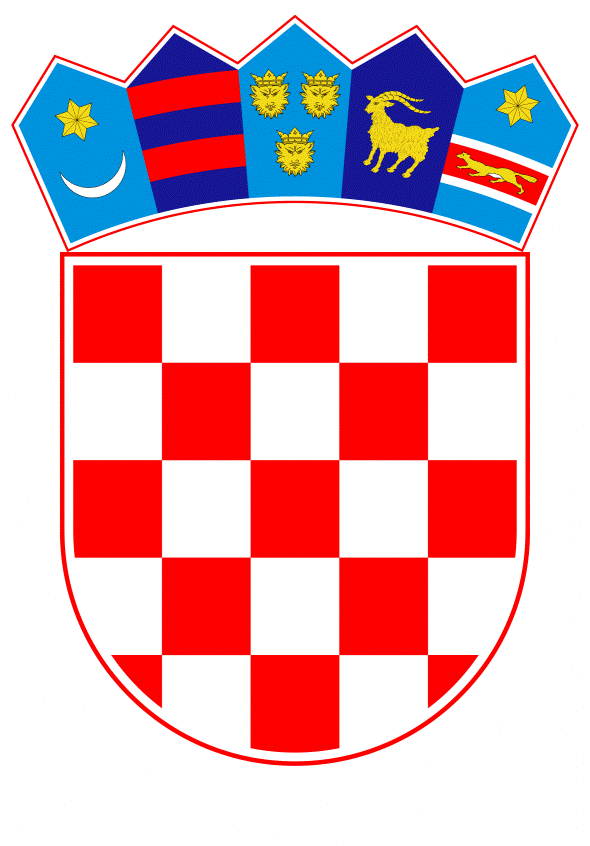 VLADA REPUBLIKE HRVATSKE	Zagreb, 25. travnja 2019.PREDLAGATELJ:	Ministarstvo zaštite okoliša i energetike PREDMET: Prijedlog odluke o davanju suglasnosti društvu Plinacro d.o.o. za davanje garancije (jamstva) za društvo LNG Hrvatska d.o.o. u korist Ministarstva mora, prometa i infrastruktureBanski dvori | Trg Sv. Marka 2  | 10000 Zagreb | tel. 01 4569 222 | vlada.gov.hrPRIJEDLOGNa temelju članka 82. Zakona o proračunu (Narodne novine, br. 87/08,136/12,15/15) i članka 36. Zakona o izvršavanju državnog proračuna za 2019. godinu (Narodne novine, br. 113/18) Vlada Republike Hrvatske je na sjednici održanoj_______2019. godine donijelaODLUKU o davanju suglasnosti društvu Plinacro d.o.o. za davanje garancije (jamstva) za društvo LNG Hrvatska d.o.o. u korist Ministarstva mora, prometa i infrastruktureDaje se suglasnost društvu Plinacro d.o.o. za davanje garancije (jamstva) društvu LNG Hrvatska d.o.o. u iznosu od 2.000.000,00 EUR u korist Ministarstva mora, prometa i infrastrukture za potrebe dobrog izvršenja posla predviđenog Ugovorom o koncesiji pomorskog dobra u svrhu gradnje i gospodarskog korištenja luke posebne namjene – industrijske luke terminal za UPP, Omišalj-Njivice, KLASA: 011-01/18-01/3, URBROJ: 530-03-2-18-6. 						 II.Suglasnost iz točke I. ove odluke daje se uz sljedeće uvjete ugovora o garanciji (jamstvu):Davatelj garancije (jamstva): Plinacro d.o.o.Primatelj garancije (jamstva): LNG Hrvatska d.o.o.Korisnik garancije (jamstva): Ministarstvo mora, prometa i infrastruktureNaziv projekta: Realizacija plutajućeg terminala za ukapljeni prirodni plin na otoku     KrkuNamjena garancije (jamstva):  Garancija za dobro izvršenje poslaNaknada za izdavanje garancije(jamstva): 0,15 % od neto iznosa vrijednosti garancije mjesečno uvećano za obveze poreza na dodanu vrijednostRok važenja garancije (jamstva): do 6 mjeseci nakon planiranog završetka radovaInstrumenti osiguranja: 1 (jedna) zadužnica primatelja garancije na odobreni iznos  garancije, potvrđena (solemnizirana) od strane javnog bilježnika u Republici Hrvatskoj.III.Obvezuje se društvo LNG Hrvatska d.o.o. izvršavati obveze sukladno sklopljenom Ugovoru o koncesiji pomorskog dobra u svrhu gradnje i gospodarskog korištenja luke posebne namjene – industrijske luke terminal za UPP, Omišalj-Njivice, KLASA: 011-01/18-01/3, URBROJ: 530-03-2-18-6, te sa društvom Plinacro d.o.o. sklopiti poseban ugovor o garanciji (jamstvu), radi reguliranja obveza i odgovornosti. IV.Ova Odluka stupa na snagu danom donošenja.KLASA: URBROJ:Zagreb,              				     					      PREDSJEDNIKmr. sc. Andrej PlenkovićOBRAZLOŽENJESkupština društva LNG Hrvatska d.o.o. dana 31. siječnja 2019. godine donijela je Konačnu investicijsku odluku o realizaciji projekta plutajućeg terminala za ukapljeni prirodni plin na otoku Krku SK-02/2019. Temeljem članka 80. stavka 4. točke. 2. Zakona o pomorskom dobru i morskim lukama, te članka 7. stavka 8. Zakona o terminalu za ukapljeni plin, društvo LNG Hrvatska  d.o.o. sklopilo je Ugovor o koncesiji pomorskog dobra u svrhu gradnje i gospodarskog korištenja luke posebne namjene – industrijske luke terminal za UPP, Omišalj-Njivice. Ugovorom o koncesiji u članku 9.1. predviđeno je da društvo LNG Hrvatska d.o.o. u nadležno Ministarstvo dostavi garanciju za dobro izvršenje posla u vrijednosti 5% investicije u koncesionirano područje, odnosno, na iznos od  2 milijuna EUR, mjesec dana prije početka radova na koncesioniranom području. Radove na koncesioniranom području planira se započeti u travnju 2019. godine, dok je rok važenja garancije 6 mjeseci nakon planiranog završetka radova.Kako društvo LNG Hrvatska d.o.o. nije u mogućnosti samostalno izdati garanciju, obratilo se društvu Plinacro d.o.o. kao suvlasniku društva, za izdavanje navedene garancije. Sukladno konačnoj investicijskoj odluci u kojoj su definirana načela podrške zajedničkom društvu LNG Hrvatska d.o.o., a iz koje proizlazi da HEP d.d. pruža financijsku podršku kroz zajmove za premošćivanje razdoblja nelikvidnosti dok se Plinacro obvezao pružati podršku u izdavanju jamstava. U cilju pružanja potpore društvu LNG Hrvatska d.o.o. u realizaciji projekta od strateškog značaja za Republiku Hrvatsku, društvo Plinacro d.o.o. sklopiti će  ugovor o garanciji (jamstvu) s društvom LNG Hrvatska d.o.o. u korist Ministarstva mora, prometa i infrastrukture za potrebe realizacije Ugovora o koncesiji pomorskog dobra u svrhu gradnje i gospodarskog korištenja luke posebne namjene – industrijske luke terminal za UPP, Omišalj-Njivice. Sukladno članku 36. Zakona o izvršenju državnog proračuna za 2019 godinu., kao i članka 82. Zakona o proračunu (Narodne novine, br. 87/08, 136/12, 15/15), Plinacro d.o.o. kao društvo u vlasništvu Republike Hrvatske za davanje jamstava u obvezi je ishoditi suglasnost Vlade Republike Hrvatske. Slijedom navedenog, predlaže se donošenje predmetne Odluke.  